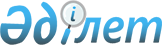 Об утверждении Правил взаимодействия государственных органов Республики Казахстан при введении мер, вводимых исходя из интересов национальной безопасностиПриказ Заместителя Премьер-Министра - Министра торговли и интеграции Республики Казахстан от 16 июня 2023 года № 229-НҚ. Зарегистрирован в Министерстве юстиции Республики Казахстан 19 июня 2023 года № 32844
      В соответствии с пунктом 3 статьи 18-4 Закона Республики Казахстан "О регулировании торговой деятельности" ПРИКАЗЫВАЮ:
      1. Утвердить прилагаемые Правила взаимодействия государственных органов Республики Казахстан при введении мер, вводимых исходя из интересов национальной безопасности.
      2. Департаменту внешнеторговой деятельности Министерства торговли и интеграции Республики Казахстан в установленном законодательством порядке обеспечить:
      1) государственную регистрацию настоящего приказа в Министерстве юстиции Республики Казахстан;
      2) размещение настоящего приказа на интернет-ресурсе Министерства торговли и интеграции Республики Казахстан.
      3. Контроль за исполнением настоящего приказа возложить на курирующего вице-министра торговли и интеграции Республики Казахстан.
      4. Настоящий приказ вводится в действие по истечении десяти календарных дней после дня его первого официального опубликования.
      "СОГЛАСОВАН"Министерство сельского хозяйстваРеспублики Казахстан
      "СОГЛАСОВАН"Министерство индустрии и инфраструктурного развития Республики Казахстан
      "СОГЛАСОВАН"Министерство финансовРеспублики Казахстан
      "СОГЛАСОВАН"Министерство иностранных делРеспублики Казахстан
      "СОГЛАСОВАН"Комитет Национальной БезопасностиРеспублики Казахстан
      "СОГЛАСОВАН"Министерство национальной экономикиРеспублики Казахстан
      "СОГЛАСОВАН"Министерство энергетикиРеспублики Казахстан Правила
взаимодействия государственных органов Республики Казахстан при введении мер, вводимых исходя из интересов национальной безопасности Глава 1. Общие положения
      1. Настоящие Правила взаимодействия государственных органов Республики Казахстан при введении мер, вводимых исходя из интересов национальной безопасности (далее – Правила), разработаны в соответствии с пунктом 3 статьи 18-4 Закона Республики Казахстан "О регулировании торговой деятельности" и определяют порядок взаимодействия государственных органов Республики Казахстан при введении мер, вводимых исходя из интересов национальной безопасности.
      2. В настоящих Правилах используются следующие понятия:
      1) государственные органы – центральные исполнительные государственные органы Республики Казахстан, государственные органы Республики Казахстан, непосредственно подчиненные и подотчетные Президенту Республики Казахстан;
      2) заинтересованные лица – производитель товара, объединение производителей товара, большинство участников которого являются производителями такого товара, потребители товара (в случае, если они используют товар при производстве продукции) и объединения таких потребителей, общественные объединения потребителей (в случае, если товар потребляется преимущественно физическими лицами), экспортеры и импортеры товара;
      3) заявитель – государственный орган, производитель товара, объединение производителей товара, большинство участников которого являются производителями такого товара.
      4) уполномоченный орган в области регулирования торговой деятельности (далее – уполномоченный орган) – центральный исполнительный орган, формирующий торговую политику и осуществляющий руководство, а также межотраслевую координацию в сфере торговой деятельности;
      5) компетентный орган иностранного государства – государственный орган иностранного государства, союза иностранных государств; Глава 2. Порядок взаимодействия государственных органов Республики Казахстан при введении мер, вводимых исходя из интересов национальной безопасности
      3. Уполномоченный орган на основании обращения заявителя, содержащего сведения по форме согласно приложению к настоящим Правилам, проводит анализ по определению воздействия импорта товаров на национальную безопасность в течение 270 (двести семьдесят) календарных дней (далее – анализ).
      4. Уполномоченный орган в пределах своей компетенции:
      1) информирует заинтересованные лица, а также компетентный орган иностранного государства о начале проведения анализа в течение 5 (пять) рабочих дней со дня начала анализа посредством официальной переписки;
      2) запрашивает у государственных органов, заинтересованных лиц позицию и (или) информацию, в том числе конфиденциальную, необходимую для анализа, посредством официальной переписки;
      3) осуществляет взаимодействие с загранучреждениями Республики Казахстан, компетентными органами иностранного государства, представителями иностранных государств, союзов иностранных государств и международными организациями по вопросам проводимого анализа;
      4) после уведомления государственных органов и заинтересованных лиц по их запросу проводит консультации.
      5. Государственные органы в пределах своей компетенции:
      1) рассматривают поступившие от уполномоченного органа материалы и запросы и в течение 10 (десять) рабочих дней со дня их получения, если в запросе не указан иной срок, обеспечивают представление информации, сформированной позиции, статистических данных и иной информации, необходимой для анализа, в том числе конфиденциальной (ограниченного распространения), в установленном законодательством порядке;
      2) участвуют по мере необходимости в консультациях, совещаниях по вопросам анализа при направлении соответствующего запроса уполномоченного органа.
      6. Загранучреждения Республики Казахстан обеспечивают:
      1) направление полученных от Министерства иностранных дел Республики Казахстан (далее – Министерство иностранных дел) и уполномоченного органа уведомлений, материалов и запросов в компетентные органы иностранного государства в течение 3 (три) рабочих дней со дня получения в официальном порядке;
      2) направление материалов и запросов от компетентного органа иностранного государства в уполномоченный орган в течение 1 (один) рабочего дня со дня получения в рабочем порядке, 3 (три) рабочих дней – в официальном порядке.
      7. Министерство иностранных дел обеспечивает:
      1) направление по дипломатическим каналам в адрес компетентного органа иностранного государства уведомлений, материалов от уполномоченного органа в течение 3 (три) рабочих дней со дня получения в официальном порядке;
      2) направление полученных по дипломатическим каналам от компетентного органа иностранного государства материалов и запросов в уполномоченный орган в течение 1 (один) рабочего дня со дня получения в рабочем порядке, 3 (три) рабочих дней – в официальном порядке.
      8. Информация, представляемая заинтересованными лицами в уполномоченный орган, рассматривается в качестве конфиденциальной при представлении этим лицом обоснований, свидетельствующих о том, что раскрытие такой информации предоставит преимущество в условиях конкуренции третьему лицу либо повлечет за собой неблагоприятные последствия для лица, представившего информацию или для лица, у которого получена эта информация. Конфиденциальная информация не разглашается без разрешения представившего ее заинтересованного лица, за исключением случаев, предусмотренных законодательством Республики Казахстан.
      9. По итогам анализа уполномоченный орган направляет предложение о применении мер, вводимых исходя из интересов национальной безопасности, на рассмотрение Межведомственной комиссией Республики Казахстан по вопросам внешнеторговой политики и участия в международных экономических организациях.
      10. В случае вынесения рекомендаций о применении мер, вводимых исходя из интересов национальной безопасности, Межведомственной комиссией Республики Казахстан по вопросам внешнеторговой политики и участия в международных экономических организациях, уполномоченный орган в установленном законодательством порядке разрабатывает проект постановления Правительства Республики Казахстан о введении мер, вводимых в целях соблюдения интересов национальной безопасности.
      11. Уполномоченный орган информирует компетентный орган третьей стороны о применении мер, вводимых исходя из интересов национальной безопасности, по дипломатическим каналам через Министерство иностранных дел. Перечень сведений, предоставляемых заявителем
      1. Информация о заявителе (адрес, телефон, факс, e-mail, место регистрации, фамилия, имя, отчество руководителя (при его наличии).
      2. Описание товара, в отношении импорта которого предлагается применить меру, вводимую исходя из интересов национальной безопасности (с указанием страны происхождения и 10-значного кода товарной номенклатуры внешнеэкономической деятельности Евразийского экономического союза).
      3. Имеющиеся сведения о производителях импортируемого товара иностранного государства.
      4. Сведения о национальных производителях и потребителях товара.
      5. Сведения об изменении объема ввоза и вывоза товара на территорию Республики Казахстан за 3 (три) календарных года, предшествующих дате подачи заявления.
      6. Сведения об изменении объема производства, потребления товара на территории Республики Казахстан за 3 (три) календарных года, предшествующих дате подачи заявления*.
      7. Сведения о действующих и планируемых документах системы государственного планирования и проектах по производству товара**.
      8. Сведения о наличии угрозы национальной безопасности, включая финансовые и экономические показатели.
      9. Сведения о других факторах и условиях импорта товара, которые могли оказать влияние на национальную безопасность Республики Казахстан.
      Примечание:
      * - не заполняется, если заявителем является государственный орган;
      ** - заполняется, если заявителем является государственный орган.
					© 2012. РГП на ПХВ «Институт законодательства и правовой информации Республики Казахстан» Министерства юстиции Республики Казахстан
				
      Заместитель Премьер-Министра -Министр торговли и интеграцииРеспублики Казахстан 

С. Жумангарин
Утверждены приказом
Заместитель Премьер-Министра -
Министр торговли и интеграции
Республики Казахстан
от 16 июня 2023 года № 229-НҚПриложение
к Правилам взаимодействия
государственных органов
Республики Казахстан при
введении мер, вводимых
исходя из интересов
национальной безопасностиФорма